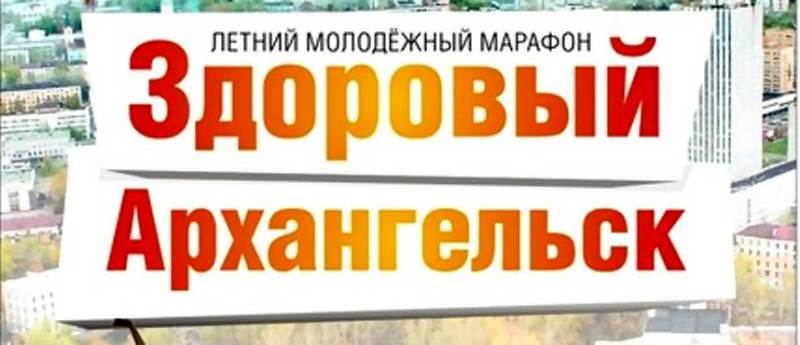 ИюньИюльАвгустДата событияСобытиеМесто, время Контактное лицо(позвони и запишись)01-03.06.2016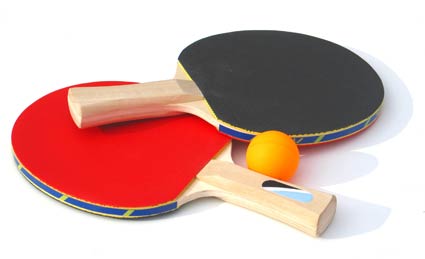 Городской  турнир «Настольный теннис во дворе»Соломбальский округ01 июня - ул. Советская, 17 кор.2  02 июня - ул. Советская, 32-3403 июня - ул. Кр. Партизан, 18В 15.00 часовЛеонид Александрович Курбатов, главный судья 1 категории, 8 -911-590-18-7904.06.2016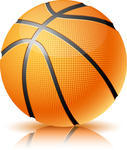 Турнир по стритболуПлощадка у школы №45, Садовая, 61В 13.00 часов8-905-293-56-34, Юрий 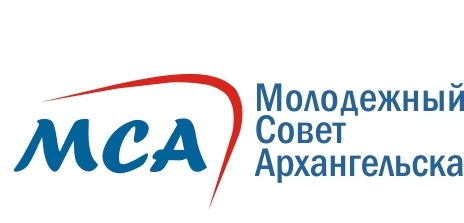 06-08.06.2016Городской  турнир «Настольный теннис во дворе»Северный округ06 июня - ул. 40 лет В.Победы, 507 июня - ул. Ильича, 2 кор. 108 июня - ул. Ильича, 43 к.1,2,3, В 15.00 часовЛеонид Александрович Курбатов, главный судья 1 категории, 8 -911-590-18-7909,10, 13.06.2016Городской  турнир «Настольный теннис во дворе»Ломоносовский округ09 июня - пр. Московский, 4 кор.1 10 июня - ул. Тимме, 213 июня - ул. Воскресенская, 112  В 15.00 часов Леонид Александрович Курбатов, главный судья 1 категории, 8 -911-590-18-7912.06.2016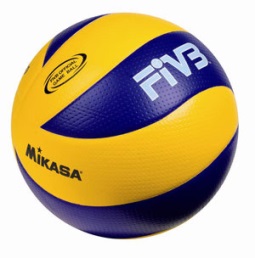 Турнир по волейболуМаймаксанский округПлощадка у МУК  КЦ «Маймакса», Лесотехническая 1В 16.00 часовАлександр Глебов, 89600115510, 12.06.2016Молодежный Флешмоб, посвященный Дню России (приглашаются принять участие в организации все желающие) Октябрьский округКсения Бидная, 8-911-871-39-58Молодежная организация «Молодая Гвардия ЕС»14-16.06.2016Городской  турнир «Настольный теннис во дворе»Октябрьский округ14 июня - ул. Тиме, 16 кор. 115 июня - ул. Аэропорт, 7 и 916 июня - ул. Дзержинского,25 к.2В 15.00 часовЛеонид Александрович Курбатов, главный судья 1 категории, 8 -911-590-18-7917-19.06.2016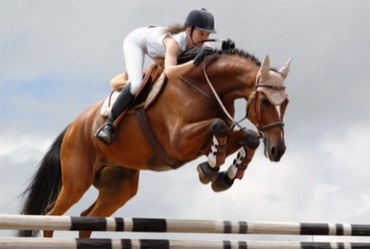 Соревнования по конным видам спортаостров Краснофлотский Наталья Владимировна Порофиева,8-921-294-48-41 Клуб любителей лошадей17-21.06.2016Городской  турнир «Настольный теннис во дворе»Округ Майская Горка17 июня - ул. Галушина, 920 июня - пр. Первомайская, 321 июня - ул. Федора Абрамова,14В 15.00 часовЛеонид Александрович Курбатов, главный судья 1 категории, 8 -911-590-18-7919.06.2016Игровая программа для и подростковСоломбальский округКемская, 5С 12.00 до 14.00 часовВалерия Малышевская,  8-900-911-06-65,ТОС «Кемский»19.06.2016Турнир по настольному теннисуОктябрьский округЛомоносова, 282, корпус 1В 14.00 часовДмитрий Кучумов 89502528676, 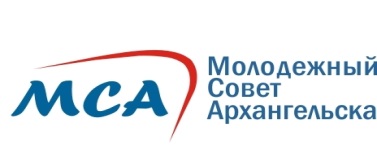 22-24.06.2016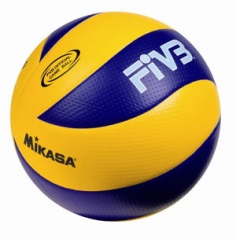 Соревнования по волейболуМаймаксанский округПлощадка у МУК  КЦ «Маймакса», Лесотехническая, 1Александр Глебов, 89600115510, 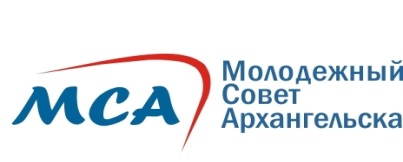 22-24.06.2016Городской  турнир «Настольный теннис во дворе»Маймаксанский округ22 июня - ул. Кап. Хромцова, 3 к.1 23 июня. - ул. Буденого. 16               24 июня - ул. Школьная. 84 кор. 2  В 15.00 часовЛеонид Александрович Курбатов, главный судья 1 категории, 8 -911-590-18-7925.06.2016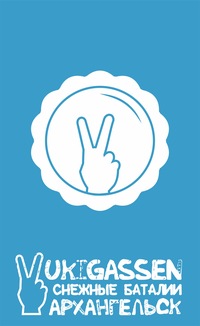 Открытая тренировка по «Юкигассен» (Снежная битва)Октябрьский округПлощадка у школы №11, пр. Советских Космонавтов, 153В 13.00 часовПавел Помялов, 8-953-264-50-05 26.06.2016Квест «Загадочный Архангельск»Ломоносовский округПр. Чумбарова-Лучинского, 49 (Чайная «Шелк»)В 14.00 часовДмитрий Кучумов 89502528676, 27.06.2016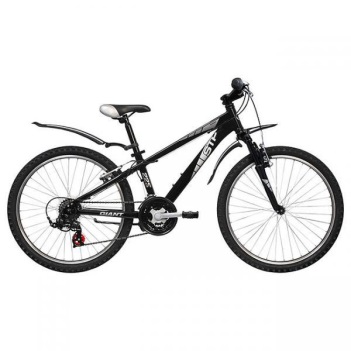 Велослет «Лето, слет, велосипед»Округ Варавино-ФакторияМУК «Ломоносовский ДК», Никитова, 1В 17.00 часовКонстантин Бойцов, 8-950-252-66-5527-28.06.2016Городской  турнир «Настольный теннис во дворе»Округ Варавино-Фактория27 июня – ул. Воронина, 30 кор.2-4  28 июня – ул. Воронина, 45 кор. 1  В 15.00 часов  Леонид Александрович Курбатов, главный судья 1 категории, 8 -911-590-18-79Каждый вторник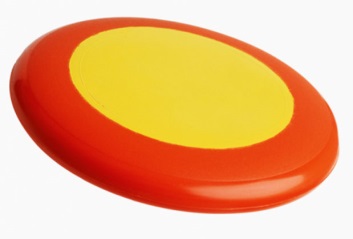 Открытые тренировки по флаинг диску алтимат-клуба FloundersОктябрьский округПлощадка у школы №11, пр. Советских Космонавтов, 153В 20.00 часовАнтон Котельников, 89600090725http://0s.ozvs4y3pnu.nblz.ru/arh.ultimate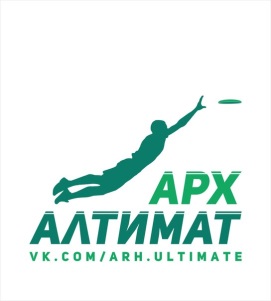 Каждое воскресеньеТанцевальные площадки, open-airОктябрьский округпл. МираС 16.00 до 19.00  часовАндрей Мелехов, 8-960-016-00-11, молодежная общественная организация «Радуга жизни»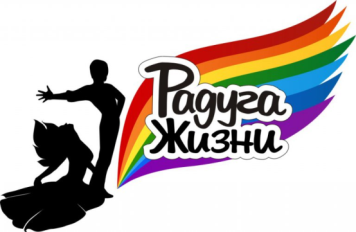 Суббота, воскресеньеТренировочные занятия по настольному теннисуСоломбальский округКемская, 5Валерия Малышевская,  8-900-911-06-65,ТОС «Кемский»Дата событияСобытиеМесто, времяКонтактное лицо(позвони и запишись)01.07.2016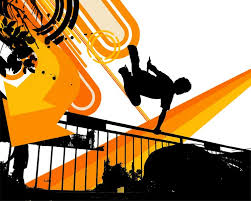 Открытая тренировка по паркуруОктябрьский округПлощадка у школы №10, Воскресенская, 95, корпус 3 В 18.00 часовПавел Помялов, 8-953-264-50-05 4-14.07.2016Летняя экологическая школад. Верхний Березник (Тарасовская), Устьянский районАнастасия Кочнева, 7(902) 194-8363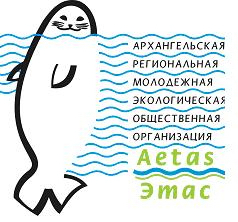 9.07.2016Открытая тренировка по «Юкигассен» (Снежная битва)Октябрьский округПлощадка у школы №11, пр. Советских Космонавтов, 153В 17.00 часовПавел Помялов, 8-953-264-50-05 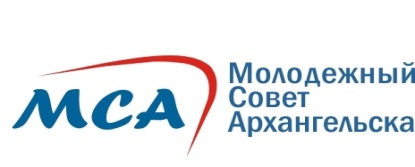 15-17.2016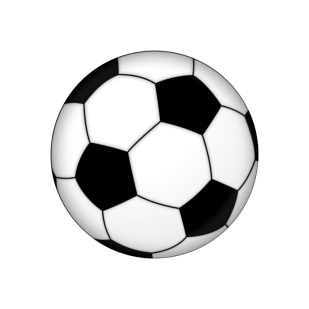 Соревнования по мини-футболуМаймаксанский округСпортивная площадка у МБОУ СШ № 68, Менделеева, 19Александр Глебов, 89600115510, 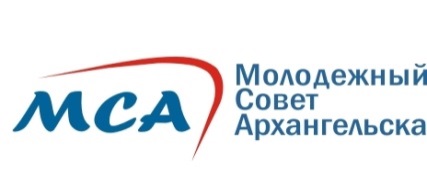 15.07.2016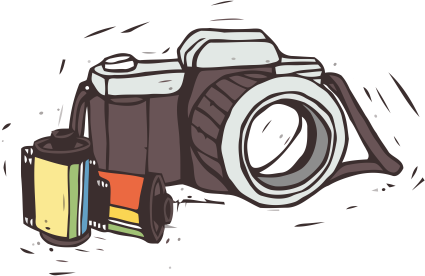 Фотокросс «Здоровый Архангельск»Округ Варавино-ФакторияМУК «Ломоносовский ДК», Никитова, 1В 15.00 часовКонстантин Бойцов, 8-950-252-66-5519.07.2016Городской  турнир «Настольный теннис во дворе»Округ Варавино-Факторияул. Ленинградская, 243   В 15.00 часов Леонид Александрович Курбатов, главный судья 1 категории, 8 -911-590-18-7920-22.07.2016Городской  турнир «Настольный теннис во дворе»Исакогорский округ 20 июля - ул. Вычегодская, 11         21 июля - ул. Лахтинское.шоссе,18 22 июля в 15.00 час. - ул. Дежневцев, 7-8  В 15.00 часовЛеонид Александрович Курбатов, главный судья 1 категории, 8 -911-590-18-7924.07.2016Игровая программа  «Детство без гаджетов» Цигломенский округВ 12.00 часовЗамина Назарова, 89523093825, 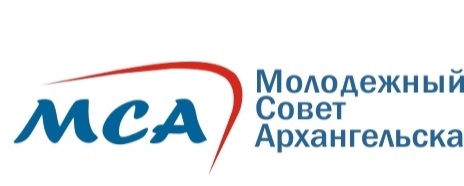 30-31.07.2016Чемпионат «Юкигассен» (Снежная битва)Площадка у школы №11, пр. Советских Космонавтов, 153В 12.00 часовПавел Помялов, 8-953-264-50-05 Молодежный совет Архангельска31.07.2016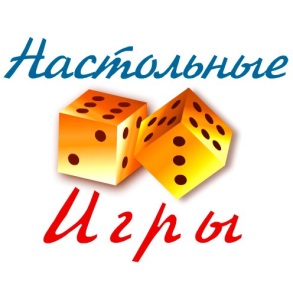 ИгротекаСоломбальский округНикольский, 44, 2 этажВ14.00 часовВячеслав Васянович, 8-952-308-60-57, добровольческий отряд «Феникс»Каждое воскресеньеТанцевальные площадки, open-airОктябрьский округпл. МираС 16.00 до 19.00  часовАндрей Мелехов, 8-960-016-00-11, молодежная общественная организация «Радуга жизни» 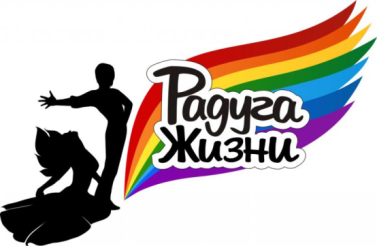 Суббота, воскресеньеТренировочные занятия по настольному теннисуСоломбальский округКемская, 5Валерия Малышевская,  8-900-911-06-65,ТОС «Кемский»Каждая среда и субботаИгры и соревнования по волейболу, пионерболу, минифутболу, стрит-болу, площадка настольных игрЦигломенский округПлощадка  у МУК КЦ «Цигломень», ул. Севстрой, 2В 18.00 часовМария Попова, 476-138Каждый вторникОткрытые тренировки по флаинг диску алтимат-клуба FloundersОктябрьский округПлощадка у школы №11, пр. Советских Космонавтов, 153В 20.00 часовАнтон Котельников, 89600090725http://0s.ozvs4y3pnu.nblz.ru/arh.ultimate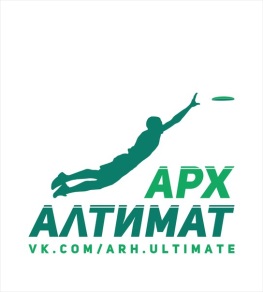 Дата событияСобытиеМесто, времяКонтактное лицо(позвони и запишись)06.08.2016Игровая программа  «Детство без гаджетов»Округ Майская ГоркаЛенинградский, 360 В 12.00 часовЗамина Назарова, 89523093825, 13.08.2016 Кубок Архангельска по флаинг диску (Алтимат фрисби)Соломбальский округСтадион «Волна»,В 10.00 часовАнтон Котельников, 89600090725http://0s.ozvs4y3pnu.nblz.ru/arh.ultimate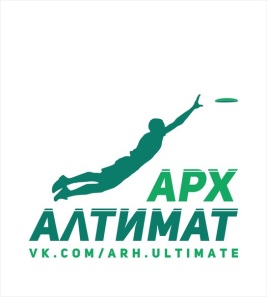 14.08.2016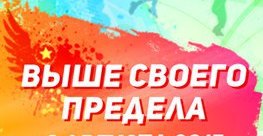 Молодежный спортивный праздник «Выше своего предела»Октябрьский округпл. Мира В 14.00 часовМария Валуйских , 999-250-37-75, 14.08.2016Турнир по настольному теннисуОктябрьский округпл. Мира В 15.00 часовДмитрий Кучумов 89502528676, , 
89502528676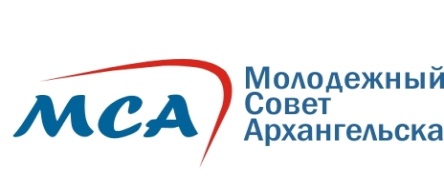 21.08.2016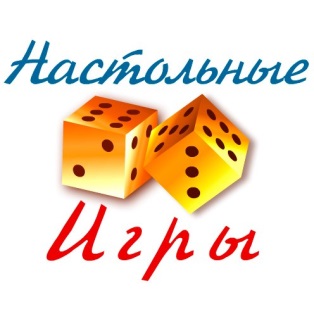 ИгротекаСоломбальский округНикольский, 44, 2 этажВ 14.00 часовВячеслав Васянович, 8-952-308-60-57, добровольческий отряд «Феникс»22.08.2016Квест «Тайны флага»Октябрьский округПл. МираВ 14.00 часовДмитрий Кучумов 89502528676, 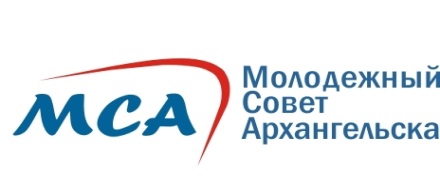 22.08.2016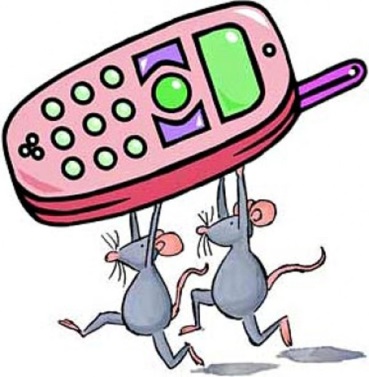 Игровая программа «Детство без гаджетов» - чемпионат по метанию телефоновОктябрьский округпл. Мира (рекреация)В 12.00 часовЗамина Назарова, 89523093825, 31.08.2016Финал турнира «Настольный теннис во дворе»стадион «Динамо» В 11.00 часовЛеонид Александрович Курбатов, главный судья 1 категории, 8 -911-590-18-79 Летний сбор на природеПо записиКлим Борисович Палкин,  8-902-286-46-03, Благотворительный фонд «Поморье без наркотиков»Каждое воскресеньеТанцевальные площадки, open-airОктябрьский округпл. МираС 16.00 до 19.00  часовАндрей Мелехов, 8-960-016-00-11, молодежная общественная организация «Радуга жизни»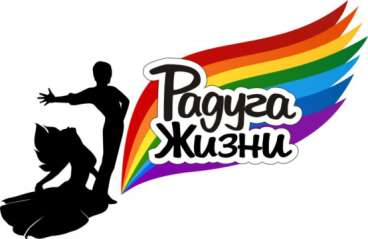 Каждый вторникОткрытые тренировки по флаинг диску алтимат-клуба FloundersОктябрьский округПлощадка у школы №11, пр. Советских Космонавтов, 153В 20.00 часовАнтон Котельников, 89600090725http://0s.ozvs4y3pnu.nblz.ru/arh.ultimate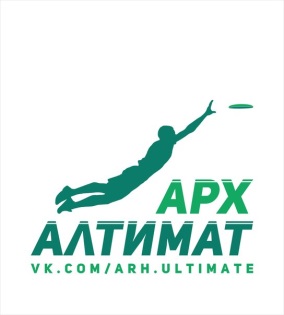 Суббота, воскресеньеТренировочные занятия по настольному теннисуСоломбальский округКемская, 5Валерия Малышевская,  8-900-911-06-65,ТОС «Кемский»Каждая среда и субботаИгры и соревнования по волейболу, пионерболу, минифутболу, стрит-болу, площадка настольных игрЦигломенский округПлощадка  у МУК КЦ «Цигломень», ул. Севстрой, 2В 18.00 часовМария Попова, 476-138